Анализ результатов 6 класс по читательской грамотности МБОУ «Крутоярская СОШ» 2020-2021г.7 б класс.Интерпретация результатов диагностической работы по читательской грамотности для 6 класса в 2020-2021 учебном годуВ качестве основных показателей, по которым представляются результаты общеобразовательных организаций, федеральными разработчиками модели оценки качества общего образования были установлены следующие: 1. Успешность выполнения всей работы (балл по 100-балльной шкале). Тестовый балл по данной шкале не равен проценту выполнения работы. Он учитывает количество и трудность выполненных заданий и позволяет выровнять по трудности оба варианта работы. Это ключевой показатель, на основе которого присваивается тот или иной уровень читательской грамотности. 2. Сформированность отдельных групп умений – успешность выполнения заданий по группам умений. Количественной характеристикой данного показателя является общий балл за выполнение заданий каждой группы умений. Он равен отношению баллов, полученных учеником за выполнение заданий, оценивающих сформированность умений каждой группы, к максимальному баллу, который можно было получить за выполнение этих заданий, в процентах. В работе по читательской грамотности оценивалась сформированность четырех групп умений: 1. Общее понимание и ориентация в тексте; 2. Глубокое и детальное понимание содержания и формы текста; 3. Использование информации из текста для различных целей;4. Осмысление и оценка содержания и формы текста. Ниже представлено описание этих групп. 1-я группа умений – общее понимание текста, ориентация в тексте – предполагает умение читать различные тексты (включая учебные), понимая общее содержание, находить и извлекать информацию, представленную в них в явном виде;2-я группа умений – глубокое и детальное понимание содержания и формы текста – включает умения обобщать и интерпретировать информацию, представленную в разной форме; проверять и формулировать на ее основе утверждения, выводы;3-я группа умений – использование информации из текста для различных целей –включает умение применять информацию, содержащуюся в тексте, для решения различных практических и учебно-познавательных задач с привлечением или без привлечения собственного опыта. 4-я группа умений – осмысление и оценка содержания и формы текста – включает умение оценивать содержание и форму текста или его структурных элементов с точки зрения целей авторов; оценивать полноту и достоверность информации; обнаруживать противоречия в одном или нескольких текстах; высказывать и обосновать собственную точку зрения по вопросу; обсуждаемому в тексте.3. Успешность выполнения заданий по предметным областям («Математика», «Русский язык», «Естествознание», «Общественные науки»). Количественной характеристикой данного показателя является общий балл за выполнение заданий по каждой предметной области. Он равен отношению баллов, полученных учеником за выполнение заданий, оценивающих сформированность заданий по каждой предметной области, к максимальному баллу, который можно было получить за выполнение этих заданий, в процентах. 4. Уровни читательской грамотности (уровни достижений). Система оценки сформированности метапредметных результатов с учетом уровневого подхода, принятого ФГОС, предполагает, выделение базового уровня достижений как точки отсчета при построении всей системы оценки и организации индивидуальной работы с обучающимися. Реальные достижения учеников могут соответствовать базовому уровню, а могут быть выше или ниже.Для описания достижений обучающихся в области читательской грамотности установлены 4 уровня: недостаточный, пониженный, базовый и повышенный. Описание количественных критериев достижения каждого из выделенных уровней приведено в таблице: Перечисленные выше показатели представлены на листе «Результаты учащихся».На листе «Результаты класса» представлены показатели, характеризующие результаты класса в целом: успешность выполнения работы в среднем по классу (средний балл по 100-балльной шкале, отражающий количество и трудность выполненных заданий);успешность выполнения заданий по группам умений (в % от максимального балла за задания данной группы); успешность выполнения заданий по предметным областям (% от максимального балла);процент учеников, достигших базового уровня (обратите внимание: в эту группу включены и те обучающиеся, которые достигли повышенного уровня);процент учеников, достигших повышенного уровня.Данные по классу приводятся в сопоставлении со средними данными по региону, которые получены на представительной региональной выборке, где работа по читательской грамотности проводилась в присутствии независимых наблюдателей ЦОКО и проверялась Региональной экспертной комиссией.Для классов, работы которых проверялись Региональной экспертной комиссией, добавлен лист «Результаты проверки», где отражены результаты проверки выполнения учениками каждого задания диагностической работы.Переводить результаты выполнения диагностической работы по читательской грамотности в 5-балльную отметку не рекомендуется. Это метапредметный результат, который подлежит качественной оценке.Результаты краевой диагностической работы по читательской грамотности
(6 класс, 2020/2021 уч. год)Результаты краевой диагностической работы по читательской грамотности
(6 класс, 2020/2021 уч. год)Результаты краевой диагностической работы по читательской грамотности
(6 класс, 2020/2021 уч. год)Результаты краевой диагностической работы по читательской грамотности
(6 класс, 2020/2021 уч. год)Результаты краевой диагностической работы по читательской грамотности
(6 класс, 2020/2021 уч. год)Результаты краевой диагностической работы по читательской грамотности
(6 класс, 2020/2021 уч. год)Результаты краевой диагностической работы по читательской грамотности
(6 класс, 2020/2021 уч. год)Результаты краевой диагностической работы по читательской грамотности
(6 класс, 2020/2021 уч. год)Результаты краевой диагностической работы по читательской грамотности
(6 класс, 2020/2021 уч. год)Результаты краевой диагностической работы по читательской грамотности
(6 класс, 2020/2021 уч. год)Среднее значение по классуСреднее значение по регионуУспешность выполнения (% от максимального балла)Вся работа (балл по 100-балльной шкале)Вся работа (балл по 100-балльной шкале)48,9541,66Успешность выполнения (% от максимального балла)Группы уменийОбщее понимание и ориентация в тексте66,03%55,73%Успешность выполнения (% от максимального балла)Группы уменийГлубокое и детальное понимание содержания и формы текста49,37%31,63%Успешность выполнения (% от максимального балла)Группы уменийИспользование информации из текста для различных целей32,83%21,61%Успешность выполнения (% от максимального балла)Группы уменийОсмысление и оценка содержания и формы текста49,12%27,93%Успешность выполнения по предметным областям (% от максимального балла)Успешность выполнения по предметным областям (% от максимального балла)Естествознание68,42%42,97%Успешность выполнения по предметным областям (% от максимального балла)Успешность выполнения по предметным областям (% от максимального балла)Математика53,68%36,30%Успешность выполнения по предметным областям (% от максимального балла)Успешность выполнения по предметным областям (% от максимального балла)История52,11%34,20%Успешность выполнения по предметным областям (% от максимального балла)Успешность выполнения по предметным областям (% от максимального балла)Русский язык24,21%38,74%Уровни достижений (% учащихся)Достигли базового уровня (включая повышенный)Достигли базового уровня (включая повышенный)94,74%58,43%Уровни достижений (% учащихся)Достигли повышенного уровняДостигли повышенного уровня10,53%7,09%Уровни достижений (% учащихся, результаты которых соответствуют данному уровню достижений)Уровни достижений (% учащихся, результаты которых соответствуют данному уровню достижений)Уровни достижений (% учащихся, результаты которых соответствуют данному уровню достижений)Уровни достижений (% учащихся, результаты которых соответствуют данному уровню достижений)НедостаточныйПониженныйБазовыйПовышенныйКласс (%)0,00%5,26%84,21%10,53%Регион (%)11,49%30,08%51,34%7,09%Результаты краевой диагностической работы по читательской грамотности
(6 класс, 2020/2021 уч. год)Результаты краевой диагностической работы по читательской грамотности
(6 класс, 2020/2021 уч. год)Результаты краевой диагностической работы по читательской грамотности
(6 класс, 2020/2021 уч. год)Результаты краевой диагностической работы по читательской грамотности
(6 класс, 2020/2021 уч. год)Результаты краевой диагностической работы по читательской грамотности
(6 класс, 2020/2021 уч. год)Результаты краевой диагностической работы по читательской грамотности
(6 класс, 2020/2021 уч. год)Результаты краевой диагностической работы по читательской грамотности
(6 класс, 2020/2021 уч. год)Результаты краевой диагностической работы по читательской грамотности
(6 класс, 2020/2021 уч. год)Результаты краевой диагностической работы по читательской грамотности
(6 класс, 2020/2021 уч. год)Результаты краевой диагностической работы по читательской грамотности
(6 класс, 2020/2021 уч. год)Среднее значение по классуСреднее значение по регионуУспешность выполнения (% от максимального балла)Вся работа (балл по 100-балльной шкале)Вся работа (балл по 100-балльной шкале)45,7841,66Успешность выполнения (% от максимального балла)Группы уменийОбщее понимание и ориентация в тексте57,58%55,73%Успешность выполнения (% от максимального балла)Группы уменийГлубокое и детальное понимание содержания и формы текста43,11%31,63%Успешность выполнения (% от максимального балла)Группы уменийИспользование информации из текста для различных целей35,98%21,61%Успешность выполнения (% от максимального балла)Группы уменийОсмысление и оценка содержания и формы текста35,19%27,93%Успешность выполнения по предметным областям (% от максимального балла)Успешность выполнения по предметным областям (% от максимального балла)Естествознание50,56%42,97%Успешность выполнения по предметным областям (% от максимального балла)Успешность выполнения по предметным областям (% от максимального балла)Математика62,78%36,30%Успешность выполнения по предметным областям (% от максимального балла)Успешность выполнения по предметным областям (% от максимального балла)История47,78%34,20%Успешность выполнения по предметным областям (% от максимального балла)Успешность выполнения по предметным областям (% от максимального балла)Русский язык15,00%38,74%Уровни достижений (% учащихся)Достигли базового уровня (включая повышенный)Достигли базового уровня (включая повышенный)88,89%58,43%Уровни достижений (% учащихся)Достигли повышенного уровняДостигли повышенного уровня0,00%7,09%Уровни достижений (% учащихся, результаты которых соответствуют данному уровню достижений)Уровни достижений (% учащихся, результаты которых соответствуют данному уровню достижений)Уровни достижений (% учащихся, результаты которых соответствуют данному уровню достижений)Уровни достижений (% учащихся, результаты которых соответствуют данному уровню достижений)НедостаточныйПониженныйБазовыйПовышенныйКласс (%)0,00%11,11%88,89%0,00%Регион (%)11,49%30,08%51,34%7,09%№п/пУровень читательской грамотности Количественные критерии 1Недостаточный для дальнейшего обучения  набрано менее 30 баллов по 100-бальной шкале2Пониженныйнабрано 30–39 баллов по 100-бальной шкале3Базовый набрано 40-57 баллов по 100-бальной шкале4Повышенный набрано 58 и более баллов по 100-бальной шкале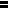 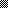 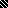 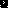 